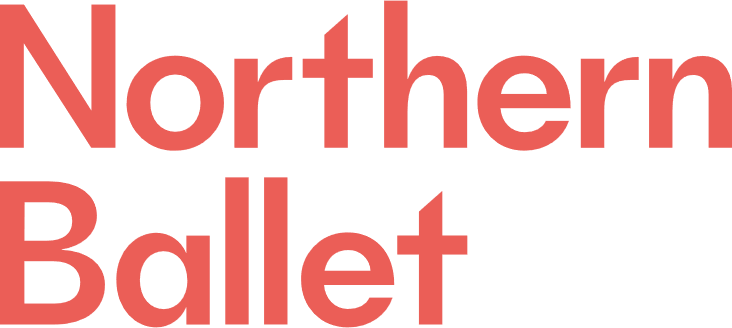 Job Title: Facilities AssistantDocument date: 13 March 2023Department: FacilitiesResponsible to: Facilities ManagerPay: £17,591.20 pro-rata (FTE £20,475)Main Purpose of the JobResponsible for the care and upkeep of the building and grounds.Qualifications and ExperienceA good knowledge of Health & Safety regulations, Care of Substances Hazardous to Health (COSHH), fire regulations, risk assessment and basic DIY skills.  A current DBS or being on the DBS update service would be desirable. Practical experience in a similar role would be advantageous.Key ResponsibilitiesUnlock the building in the morning and lock up at the end of the dayResponsible for contractors who come on to the site and the general security of the buildingTo assist with carrying out minor repairs and maintenance with the Facilities OfficerControl of heating and lighting at appropriate timesEnsuring the premises are clean and that rubbish is collected and taken awayArranging chairs and tables for meetings and clearing away afterwardsStoring equipment and supplies safelyUnderstanding fire safety regulations, Health and Safety regulations, emergency procedures and the rules for evacuating a buildingReplacement of consumables (soap, toilet rolls, hand towels)Maintaining a variety of records and monitoring meter reading and fuel usageAny other jobs as may be requiredHours of Work30.5 hours per week, which will include early mornings, evenings and weekends Hours are subject to change and the needs of the business, rotas for these hours will be issued 2 weeks in advance by the Facilities ManagerYou may be called out for out-of-hours emergenciesSome overtime may be required, single time rate up to 48 hoursDouble time for call outs